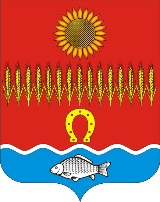 АДМИНИСТРАЦИЯ СОВЕТИНСКОГО СЕЛЬСКОГО ПОСЕЛЕНИЯНеклиновского района Ростовской областиПОСТАНОВЛЕНИЕсл. Советка	«10» марта 2020 г.                                                                                 № 7«О приведении в соответствие адресныхобъектов по результатам инвентаризации» На основании проведения инвентаризации адресных объектов Советинского сельского поселения были обнаружены адреса, которые не внесены в базу ФИАС.В соответствии с Федеральным законом от 06.10.2003г. №131-ФЗ «Об общих принципах организации местного самоуправления в Российской Федерации», Постановлением Правительства РФ от 19.11.2014 г. № 1221 «Об утверждении  Правил присвоения, изменения и аннулирования адресов» и разделом IV Правил Межведомственного информационного взаимодействия при ведении государственного адресного реестра, утвержденных Постановлением Правительства от 22.05.2015г. № 492, в результате проведенной инвентаризации и в целях приведения адресного хозяйства в соответствие с действующим законодательством, постановляю:: Присвоить адрес объектам недвижимого имущества, расположенным по адресу: Российская Федерация, Ростовская область, Неклиновский район, сельское поселение Советинское, х. Приют, ул. Молодежная, д. 1а:Присвоить адрес объектам недвижимого имущества, расположенным по адресу: Российская Федерация, Ростовская область, Неклиновский район, сельское поселение Советинское, х. Приют, ул. Молодежная, д.  :Присвоить адрес объектам недвижимого имущества, расположенным по адресу: Российская Федерация, Ростовская область, Неклиновский район, сельское поселение Советинское, х. Приют, ул. Молодежная, д. 3:Присвоить адрес объектам недвижимого имущества, расположенным по адресу: Российская Федерация, Ростовская область, Неклиновский район, сельское поселение Советинское, х. Приют, ул. Молодежная, д. 4:Присвоить адрес объектам недвижимого имущества, расположенным по адресу: Российская Федерация, Ростовская область, Неклиновский район, сельское поселение Советинское, х. Приют, ул. Молодежная, д. 5:Присвоить адрес объектам недвижимого имущества, расположенным по адресу: Российская Федерация, Ростовская область, Неклиновский район, сельское поселение Советинское, х. Приют, ул. Молодежная, д. 6/1:Присвоить адрес объектам недвижимого имущества, расположенным по адресу: Российская Федерация, Ростовская область, Неклиновский район, сельское поселение Советинское, х. Приют, ул. Молодежная, д. 6:Присвоить адрес объектам недвижимого имущества, расположенным по адресу: Российская Федерация, Ростовская область, Неклиновский район, сельское поселение Советинское, х. Приют, ул. Молодежная, д. 7:Присвоить адрес объектам недвижимого имущества, расположенным по адресу: Российская Федерация, Ростовская область, Неклиновский район, сельское поселение Советинское, х. Приют, ул. Молодежная, д. 7/2:Присвоить адрес объектам недвижимого имущества, расположенным по адресу: Российская Федерация, Ростовская область, Неклиновский район, сельское поселение Советинское, х. Приют, ул. Молодежная, д. 8:Присвоить адрес объектам недвижимого имущества, расположенным по адресу: Российская Федерация, Ростовская область, Неклиновский район, сельское поселение Советинское, х. Приют, ул. Молодежная, д. 10:Присвоить адрес объектам недвижимого имущества, расположенным по адресу: Российская Федерация, Ростовская область, Неклиновский район, сельское поселение Советинское, х. Приют, ул. Молодежная, д. 12:Присвоить адрес объектам недвижимого имущества, расположенным по адресу: Российская Федерация, Ростовская область, Неклиновский район, сельское поселение Советинское, х. Приют, ул. Молодежная, д. 14:Присвоить адрес объектам недвижимого имущества, расположенным по адресу: Российская Федерация, Ростовская область, Неклиновский район, сельское поселение Советинское, х. Приют, ул. Молодежная, д. 18/1:Присвоить адрес объектам недвижимого имущества, расположенным по адресу: Российская Федерация, Ростовская область, Неклиновский район, сельское поселение Советинское, х. Приют, ул. Молодежная, д. 18:Присвоить адрес объектам недвижимого имущества, расположенным по адресу: Российская Федерация, Ростовская область, Неклиновский район, сельское поселение Советинское, х. Приют, ул. Молодежная, д. 20:Присвоить адрес объектам недвижимого имущества, – жилым помещениям, расположенным в многоквартирном доме по адресу: Российская Федерация, Ростовская область, Неклиновский район, сельское поселение Советинское, х. Приют, ул. Молодежная, д. 1:Присвоить адрес объектам недвижимого имущества – жилым помещениям, расположенным в многоквартирном доме по адресу: Российская Федерация, Ростовская область, Неклиновский район, сельское поселение Советинское, х. Приют, ул. Молодежная, д. 2: Присвоить адрес объектам недвижимого имущества – жилым помещениям, расположенным в многоквартирном доме по адресу: Российская Федерация, Ростовская область, Неклиновский район, сельское поселение Советинское, х. Приют, ул. Молодежная, д. 3: Присвоить адрес объектам недвижимого имущества, – жилым помещениям, расположенным в многоквартирном доме по адресу: Российская Федерация, Ростовская область, Неклиновский район, сельское поселение Советинское, х. Приют, ул. Молодежная, д. 4:Присвоить адрес объектам недвижимого имущества – жилым помещениям, расположенным в многоквартирном доме по адресу: Российская Федерация, Ростовская область, Неклиновский район, сельское поселение Советинское, х. Приют, ул. Молодежная, д. 5:Присвоить адрес объектам недвижимого имущества, – жилым помещениям, расположенным в многоквартирном доме по адресу: Российская Федерация, Ростовская область, Неклиновский район, сельское поселение Советинское, х. Приют, ул. Молодежная, д. 6:Присвоить адрес объектам недвижимого имущества, – жилым помещениям, расположенным в многоквартирном доме по адресу: Российская Федерация, Ростовская область, Неклиновский район, сельское поселение Советинское, х. Приют, ул. Молодежная, д. 7:Присвоить адрес объектам недвижимого имущества, – жилым помещениям, расположенным в многоквартирном доме по адресу: Российская Федерация, Ростовская область, Неклиновский район, сельское поселение Советинское, х. Приют, ул. Молодежная, д. 8:Присвоить адрес объектам недвижимого имущества, – жилым помещениям, расположенным в многоквартирном доме по адресу: Российская Федерация, Ростовская область, Неклиновский район, сельское поселение Советинское, х. Приют, ул. Молодежная, д. 10:Присвоить адрес объектам недвижимого имущества, – жилым помещениям, расположенным в многоквартирном доме по адресу: Российская Федерация, Ростовская область, Неклиновский район, сельское поселение Советинское, х. Приют, ул. Молодежная, д. 12:Присвоить адрес объектам недвижимого имущества, – жилым помещениям, расположенным в многоквартирном доме по адресу: Российская Федерация, Ростовская область, Неклиновский район, сельское поселение Советинское, х. Приют, ул. Молодежная, д. 14:Присвоить адрес объектам недвижимого имущества, – жилым помещениям, расположенным в многоквартирном доме по адресу: Российская Федерация, Ростовская область, Неклиновский район, сельское поселение Советинское, х. Приют, ул. Молодежная, д. 16:Присвоить адрес объектам недвижимого имущества, – жилым помещениям, расположенным в многоквартирном доме по адресу: Российская Федерация, Ростовская область, Неклиновский район, сельское поселение Советинское, х. Приют, ул. Молодежная, д. 18:Присвоить адрес объектам недвижимого имущества, – жилым помещениям, расположенным в многоквартирном доме по адресу: Российская Федерация, Ростовская область, Неклиновский район, сельское поселение Советинское, х. Приют, ул. Молодежная, д. 20:Специалисту администрации Советинского сельского поселения, ответственному за ФИАС внести сведения об адресах в государственный адресный реестр путем размещения информации в федеральной информационной адресной системе(ФИАС).Контроль за исполнением настоящего постановления оставляю за собой.Глава АдминистрацииСоветинского  сельского поселения                                   З.Д.Даливалов Постановление вносит ведущий специалист по доходамКадастровый номерНазначение ОННаименование в настоящий моментНаименование в соответствии с требованием Постановления61:26:0200801:674жилоеул. Молодежная, дом 1а ул. Молодежная, дом 1а, 61:26:0200801:673нежилоеул. Молодежная, дом 1а ул. Молодежная, дом 1а, строение 1Кадастровый номерНазначение ОННаименование в настоящий моментНаименование в соответствии с требованием Постановления61:26:0200801:626жилоеул. Молодежная, дом 1бул. Молодежная, дом 1б, Кадастровый номерНазначение ОННаименование в настоящий моментНаименование в соответствии с требованием Постановления61:26:0200801:232нежилоеул. Молодежная, дом 3ул. Молодежная, дом 3, строение 161:26:0200801:233нежилоеул. Молодежная, дом 3ул. Молодежная, дом 3, строение 2Кадастровый номерНазначение ОННаименование в настоящий моментНаименование в соответствии с требованием Постановления61:26:0200801:668нежилоеул. Молодежная, дом 4ул. Молодежная, дом 4, строение 161:26:0200801:669нежилоеул. Молодежная, дом 4ул. Молодежная, дом 4, строение 261:26:0200801:670нежилоеул. Молодежная, дом 4ул. Молодежная, дом 4, строение 3Кадастровый номерНазначение ОННаименование в настоящий моментНаименование в соответствии с требованием Постановления61:26:0200801:235нежилоеул. Молодежная, дом 5ул. Молодежная, дом 5, строение 161:26:0200801:236нежилоеул. Молодежная, дом 5ул. Молодежная, дом 5, строение 261:26:0200801:237нежилоеул. Молодежная, дом 5ул. Молодежная, дом 5, строение 3Кадастровый номерНазначение ОННаименование в настоящий моментНаименование в соответствии с требованием Постановления61:26:0200801:168нежилоеул. Молодежная, дом 6/1ул. Молодежная, дом 6/1, строение 161:26:0200801:170нежилоеул. Молодежная, дом 6/1ул. Молодежная, дом 6/1, строение 261:26:0200801:171нежилоеул. Молодежная, дом 6/1ул. Молодежная, дом 6/1, строение 361:26:0200801:172нежилоеул. Молодежная, дом 6/1ул. Молодежная, дом 6/1, строение 461:26:0200801:174нежилоеул. Молодежная, дом 6/1ул. Молодежная, дом 6/1, строение 5Кадастровый номерНазначение ОННаименование в настоящий моментНаименование в соответствии с требованием Постановления61:26:0200801:691нежилоеул. Молодежная, дом 6ул. Молодежная, дом 6, строение 161:26:0200801:695нежилоеул. Молодежная, дом 6ул. Молодежная, дом 6, строение 261:26:0200801:165нежилоеул. Молодежная, дом 6ул. Молодежная, дом 6, строение 361:26:0200801:166нежилоеул. Молодежная, дом 6ул. Молодежная, дом 6, строение 461:26:0200801:167нежилоеул. Молодежная, дом 6ул. Молодежная, дом 6, строение 5Кадастровый номерНазначение ОННаименование в настоящий моментНаименование в соответствии с требованием Постановления61:26:0200801:699нежилоеул. Молодежная, дом 7ул. Молодежная, дом 7, строение 161:26:0200801:700нежилоеул. Молодежная, дом 7ул. Молодежная, дом 7, строение 2Кадастровый номерНазначение ОННаименование в настоящий моментНаименование в соответствии с требованием Постановления61:26:0200801:771нежилоеул. Молодежная, дом 7/2ул. Молодежная, дом 7/2, строение 1Кадастровый номерНазначение ОННаименование в настоящий моментНаименование в соответствии с требованием Постановления61:26:0200801:714нежилоеул. Молодежная, дом 8ул. Молодежная, дом 8, строение 161:26:0200801:715нежилоеул. Молодежная, дом 8ул. Молодежная, дом 8, строение 261:26:0200801:716нежилоеул. Молодежная, дом 8ул. Молодежная, дом 8, строение 3Кадастровый номерНазначение ОННаименование в настоящий моментНаименование в соответствии с требованием Постановления61:26:0200801:216нежилоеул. Молодежная, дом 10ул. Молодежная, дом 10, строение 161:26:0200801:217нежилоеул. Молодежная, дом 10ул. Молодежная, дом 10, строение 261:26:0200801:218нежилоеул. Молодежная, дом 10ул. Молодежная, дом 10, строение 361:26:0200801:219нежилоеул. Молодежная, дом 10ул. Молодежная, дом 10, строение 461:26:0200801:220нежилоеул. Молодежная, дом 10ул. Молодежная, дом 10, строение 5Кадастровый номерНазначение ОННаименование в настоящий моментНаименование в соответствии с требованием Постановления61:26:0200801:185нежилоеул. Молодежная, дом 12ул. Молодежная, дом 12, строение 161:26:0200801:186нежилоеул. Молодежная, дом 12ул. Молодежная, дом 12, строение 261:26:0200801:693нежилоеул. Молодежная, дом 12ул. Молодежная, дом 12, строение 361:26:0200801:704нежилоеул. Молодежная, дом 12ул. Молодежная, дом 12, строение 4Кадастровый номерНазначение ОННаименование в настоящий моментНаименование в соответствии с требованием Постановления61:26:0200801:182нежилоеул. Молодежная, дом 14ул. Молодежная, дом 14, строение 161:26:0200801:183нежилоеул. Молодежная, дом 14ул. Молодежная, дом 14, строение 261:26:0200801:184нежилоеул. Молодежная, дом 14ул. Молодежная, дом 14, строение 3Кадастровый номерНазначение ОННаименование в настоящий моментНаименование в соответствии с требованием Постановления61:26:0200801:222нежилоеул. Молодежная, дом 18/1ул. Молодежная, дом 18/1, строение 161:26:0200801:223нежилоеул. Молодежная, дом 18/1ул. Молодежная, дом 18/1, строение 2Кадастровый номерНазначение ОННаименование в настоящий моментНаименование в соответствии с требованием Постановления61:26:0200801:817нежилоеул. Молодежная, дом 18ул. Молодежная, дом 18, строение 161:26:0200801:819нежилоеул. Молодежная, дом 18ул. Молодежная, дом 18, строение 2Кадастровый номерНазначение ОННаименование в настоящий моментНаименование в соответствии с требованием Постановления61:26:0200801:225нежилоеул. Молодежная, дом 20ул. Молодежная, дом 20, строение 161:26:0200801:226нежилоеул. Молодежная, дом 20ул. Молодежная, дом 20, строение 261:26:0200801:227нежилоеул. Молодежная, дом 20ул. Молодежная, дом 20, строение 361:26:0200801:228нежилоеул. Молодежная, дом 20ул. Молодежная, дом 20, строение 461:26:0200801:229нежилоеул. Молодежная, дом 20ул. Молодежная, дом 20, строение 561:26:0200801:230нежилоеул. Молодежная, дом 20ул. Молодежная, дом 20, строение 6Кадастровый номерНазначение ОННаименование в настоящий моментНаименование в соответствии с требованием Постановления61:26:0200801:661Жилое ул. Молодежная, дом 1ул. Молодежная, дом 1, кв. 161:26:0200801:662Жилое ул. Молодежная, дом 1ул. Молодежная, дом 1, кв. 2Кадастровый номерНазначение ОННаименование в настоящий моментНаименование в соответствии с требованием Постановления61:26:0200801:684Жилое ул. Молодежная, дом 2ул. Молодежная, дом 2, кв. 1Кадастровый номерНазначение ОННаименование в настоящий моментНаименование в соответствии с требованием Постановления61:26:0200801:482Жилое ул. Молодежная, дом 3ул. Молодежная, дом 3, кв. 2Кадастровый номерНазначение ОННаименование в настоящий моментНаименование в соответствии с требованием Постановления61:26:0200801:677Жилое ул. Молодежная, дом 4ул. Молодежная, дом 4, кв. 161:26:0200801:812Жилое ул. Молодежная, дом 4ул. Молодежная, дом 4, кв. 2Кадастровый номерНазначение ОННаименование в настоящий моментНаименование в соответствии с требованием Постановления61:26:0200801:483Жилое ул. Молодежная, дом 5ул. Молодежная, дом 5, кв. 1Кадастровый номерНазначение ОННаименование в настоящий моментНаименование в соответствии с требованием Постановления61:26:0200801:469Жилое ул. Молодежная, дом 6ул. Молодежная, дом 6, кв. 161:26:0200801:470Жилое ул. Молодежная, дом 6ул. Молодежная, дом 6, кв. 2Кадастровый номерНазначение ОННаименование в настоящий моментНаименование в соответствии с требованием Постановления61:26:0200801:476Жилое ул. Молодежная, дом 7ул. Молодежная, дом 7, кв. 161:26:0200801:776Жилое ул. Молодежная, дом 7ул. Молодежная, дом 7, кв. 2Кадастровый номерНазначение ОННаименование в настоящий моментНаименование в соответствии с требованием Постановления61:26:0200801:485Жилое ул. Молодежная, дом 8ул. Молодежная, дом 8, кв. 161:26:0200801:811Жилое ул. Молодежная, дом 8ул. Молодежная, дом 8, кв. 2Кадастровый номерНазначение ОННаименование в настоящий моментНаименование в соответствии с требованием Постановления61:26:0200801:651Жилое ул. Молодежная, дом 10ул. Молодежная, дом 10, кв. 161:26:0200801:479Жилое ул. Молодежная, дом 10ул. Молодежная, дом 10, кв. 2Кадастровый номерНазначение ОННаименование в настоящий моментНаименование в соответствии с требованием Постановления61:26:0200801:475Жилое ул. Молодежная, дом 12ул. Молодежная, дом 12, кв. 161:26:0200801:474Жилое ул. Молодежная, дом 12ул. Молодежная, дом 12, кв. 2Кадастровый номерНазначение ОННаименование в настоящий моментНаименование в соответствии с требованием Постановления61:26:0200801:473Жилое ул. Молодежная, дом 14ул. Молодежная, дом 14, кв. 161:26:0200801:791Жилое ул. Молодежная, дом 14ул. Молодежная, дом 14, кв. 2Кадастровый номерНазначение ОННаименование в настоящий моментНаименование в соответствии с требованием Постановления61:26:0200801:495Жилое ул. Молодежная, дом 16ул. Молодежная, дом 16, кв. 161:26:0200801:774Жилое ул. Молодежная, дом 16ул. Молодежная, дом 16, кв. 2Кадастровый номерНазначение ОННаименование в настоящий моментНаименование в соответствии с требованием Постановления61:26:0200801:480Жилое ул. Молодежная, дом 18ул. Молодежная, дом 18, кв. 161:26:0200801:652Жилое ул. Молодежная, дом 18ул. Молодежная, дом 18, кв. 2Кадастровый номерНазначение ОННаименование в настоящий моментНаименование в соответствии с требованием Постановления61:26:0200801:481Жилое ул. Молодежная, дом 20ул. Молодежная, дом 20, кв. 161:26:0200801:653Жилое ул. Молодежная, дом 20ул. Молодежная, дом 20, кв. 2